Robertson Public School	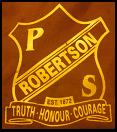      Parents and Citizens Association          Committed to helping our children and teaching staffRobertson Public School Band Program“Children's involvement in musical activity has a profound effect on the development of the child's general learning. It is now proven beyond doubt that children who are engaged in arts activities, especially music, have advantages in all areas of learning.”Richard Gill, Musical Educator and Maestro, 9 Feb 2011WelcomeWelcome to the Robertson Public School Band Program. Students in Years K to 6 are invited to join this very successful extra-curricular program at Robertson Public School.The program has been operating since 1995 and has established a tradition of excellence, achievement and enormous fun for the participating students, as well as having earned a notable reputation throughout our wider community. This handbook is designed to provide information about our musical instrument hire program as well as to answer some of your queries.Special Note to ParentsFor your child to gain the most from our musical and band program, please remember:You are as much a part of the Band and music tuition program as your child;To encourage your child with their practice and the challenges they will face when they are learning to play an instrument;To ensure your child attends music lessons each week unless unwell;To help your child attend band rehearsals each week once they join our band;Objectives:The Music and Band Program aims to:Provide an opportunity for any Robertson student to learn to play a musical instrument for their own and other's enjoyment;Build confidence and self-esteem through public performance;Learn to play solo and in groups to develop an appreciation for music;Perform in our Band to encourage team spirit and represent the school;Achieve competent or higher levels of musicianship for all participating students; andDo so, on an equitable basis without imposing excessive cost on families.Obligations:We cannot achieve these objectives without certain obligations on students, parents and the school:Students are expected to practise regularly and to commit to the band program for the full year.Students are required to undertake music lessons in addition to attending band practices;Parents must notify our Band Coordinator, Mrs Haworth or Music Tutor, Mrs Horton if their child is unable to make a practice or lesson;Parents commit to support their child's participation by way of instrument hire or purchase and payment of music tuition costs.The school facilitates the music and band program by:The provision of the rehearsal and tuition space required andAllowing the music program to co-exist collaboratively with other school activities.Band AdministrationMusic CommitteeThe Music and Band Program at Robertson Public School is run by our School Band Coordinator, school Music Tutors and School Principal in conjunction with the supportive P&C Association. Band Program Director and ConductorsOur school sources private, qualified music tutors in various instruments who visit our school throughout the week to tutor interested students during school time.  Providing overall musical direction and coordination for the Band program, is Assistant Principal Mrs Amber Haworth and Music Co-ordinator Mrs Kirrily Horton, who does this as a highly regarded volunteer.Parent InvolvementOur Music and Band Program is very successful as all parents support their child/children by ensuring they attend Band practices and regularly practice playing their instrument at home. From time to time we ask for parent assistance to help us transport students and instruments if we are performing around our local district.AbsencesIt is the parent’s responsibility to please advise our school or our Band Coordinator of any planned or unplanned absences from Band practices or performances. Parents are also asked to notify our school if your child is unable to attend a music lesson.CommitmentOnce a commitment has been made to the Band, it is important that each student endeavours to remain in the Band for the full year. It takes 8-10 months to start getting a grasp on a musical instrument. Once a student joins our Band, it takes a few months for them to play their instrument as fast or as competently as other Band members, so persistence and enthusiasm are required.If your child is unhappy in Band, please discuss the issues with Mrs Haworth or Mrs Horton sooner rather than later. As a courtesy to our Band Coordinator and the other Band members, it is expected that a student and their parents will meet with Mrs Haworth or Ms Matthews to discuss leaving, rather than simply quit.Band PracticeOur School Band practices each Monday afternoon from 3:15 – 4pm in our school Music Room.ExpectationsStudents are expected to:Attend all Band practices and special events/performances; Be respectful of the authority of our Band Coordinator Mrs Haworth and all Music Tutors;Be respectful of all students in the band;Not talk out of turn;Avoid playing their instrument inappropriately;Be respectful of their equipment and instrument and those of others;Practice playing their musical instrument regularly throughout the week;Appendix A:2012 Robertson Public School Band Program Application FormStudent’s Name: ___________________________ Class: __________Please note all communication about the Band Program, including invoices, is via email.Has the applicant had previous musical experience?				 Yes / NoIf so, please give details:___________________________________________________________________________Does your child already own an instrument? 				Yes / NoPlease give details:___________________________________________________________________________The instruments available for tuition and then to play in our Band once a student is capable, are as follows:Percussion (drums etc), keyboard, guitar, trombone, French horn, trumpet, saxophone, euphonium, tuba, bass clarinet, clarinet, flute, violin, celloPlease list your child’s first three (3) preferences below. Your child will almost always get their first choice, but it is always advisable to keep an open mind to avoid disappointment.1. __________________________________________________________2. __________________________________________________________3. __________________________________________________________We understand and acknowledge that in order to have a musically balanced band our child’s preferred instrument may not be granted.Student’s signature:___________________________________________Parent/Guardian’s signature:___________________________________Date:______________________Appendix B:Robertson Public School Band Program Student CommitmentStudent to sign and return to School or Band along with application formI, ___________________________________________________________(student’s name) agreeto the following conditions.To practise my instrument regularly, ideally 20 minutes per day, 4 days a week.To attend my weekly music lessons as scheduled.To attend weekly Band practices, when I join the Band, and remember to bring my instrument to school on this dayTo look after my instrument and keep it cleanTo keep my instrument in its protective case when I am not practisingTo commit to the Band Program for one school year.I have read the above and agree to these conditions,Student’s name: ______________________		Signature:_________________________Date: _______________Parent/Carer1Parent/Carer2NameEmail AddressMobile phoneHome phone